Gift of Life Referral Form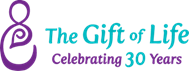 Phone: (334) 272-1820Fax:  334)272-4614Email: referrals@golfound.orgClient Name_________________________________________ DOB_______________________   Age__________________Address ____________________________________________ City ________________________ Zip Code ______________Phone ___________________________________________ Best time to call ______________________________________If teen, attending school?  Yes _________   No __________    Name of School ______________________________________Email address ____________________________________________  County______________________________________Alternate Contact __________________________________ Relation to Client  ___________________________________Language _________________________________________Race _______________________________________________First time mom?  Yes _________   No __________	       Due Date____________________________________________Ages of current children_________________________________________________________________________________Is Client working?  Yes ________  No _________  If yes, Work Schedule: __________________________________________I authorize the release of my name and information to Gift of Life.  I understand they may contact me via phone, text, email, or mail.Signature________________________________________     Date_____________________________________________*Fatherhood Referral Name_______________________________________ DOB____________   Age_________________Address ____________________________________________ City ________________________ Zip Code _____________Phone _____________________________________________ Best time to call ___________________________________Email address _________________________________________________________________________________________I authorize the release of my name and information to Gift of Life.  I understand they may contact me via phone, text, email, or mail.Signature________________________________________     Date_____________________________________________Circle Program being referred to:Nurse Family PartnershipFirst-time mom< 28 weeks gestationWIC eligibleHome visitationMontgomery, Autauga, Macon, Russell CountiesParents as TeachersPregnant or has child less than 1 year oldWIC eligibleHome visitationMontgomery, Crenshaw,Pike CountiesMobile Family CoachingPregnant or has child <1 year oldWIC eligibleMontgomery CountyFathers in ActionPartner connected to any mother or caregiver of a child enrolled in Gift of Life’s programs.Montgomery CountyParenting ForwardTeen moms and dads enrolled in area high schoolsMontgomery CountyReferral Source InformationDate_________________________________________   Referral Site:___________________________________________________Referring Person:_________________________________________    Phone:_____________________________________________Email Address:________________________________________________________________________________________________